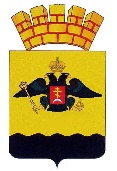 РЕШЕНИЕГОРОДСКОЙ ДУМЫ МУНИЦИПАЛЬНОГО ОБРАЗОВАНИЯГОРОД НОВОРОССИЙСК От                          				                                     №   г. НовороссийскВ соответствии с Законом Краснодарского края от 14 декабря 2006 года № 1144-КЗ «О наделении органов местного самоуправления муниципальных образований Краснодарского края отдельными государственными полномочиями по образованию и организации деятельности административных комиссий», руководствуясь Уставом муниципального образования город Новороссийск, городская Дума муниципального образования город Новороссийск р е ш и л а:1. Досрочно прекратить полномочия члена административной комиссии при администрации Глебовского сельского округа муниципального образования город Новороссийск Скачковой Инны Олеговны.2. Включить в состав членов административной комиссии при администрации Глебовского сельского округа муниципального образования город Новороссийск Соловьеву Елену Владимировну.3. В решение городской Думы от 2 октября 2020 года № 22 «Об образовании административных комиссий при администрации муниципального образования город Новороссийск, при администрациях внутригородских районов и сельских округов муниципального образования город Новороссийск» внести следующие изменения: 3.1. Приложение № 9 «Состав административной комиссии при администрации Глебовского сельского округа муниципального образования город Новороссийск» изложить в новой редакции, согласно приложению № 1 к настоящему решению.4. Отделу информационной политики и средств массовой информации администрации муниципального образования город Новороссийск (Резун) обеспечить официальное опубликование настоящего решения в печатном средстве массовой информации и размещение (опубликование) настоящего решения на официальном сайте администрации и городской Думы муниципального образования город Новороссийск в информационно-телекоммуникационной сети «Интернет».5. Контроль за выполнением настоящего решения возложить на председателя постоянного комитета городской Думы муниципального образования город Новороссийск по законности, правопорядку и правовой защите граждан Антонова А.П. и и.о. заместителя главы муниципального образования город Новороссийск Шахова А.Н.6. Настоящее решение вступает в силу со дня его официального опубликования.Глава муниципального образования                   Председатель городской Думыгород Новороссийск	__________________ А.В. Кравченко	          ______________ А.В. ШаталовПриложение № 1 к решению городской Думы муниципального образования город Новороссийскот ______________ № _____Приложение № 9УТВЕРЖДЕНОрешением городской Думы муниципального образования город Новороссийскот 2 октября 2020 года № 22СОСТАВадминистративной комиссии при администрации Глебовского сельского округа муниципального образования город Новороссийск                                                                 Члены комиссии:И.о. начальникаконтрольно-ревизионного управления                                                   А.Б. БеляловО внесении изменений в решение городской Думы                                от 2 октября 2020 года № 22 «Об образовании административных комиссий при администрации муниципального образования город Новороссийск, при администрациях внутригородских районов и сельских округов муниципального образования город Новороссийск»Кучера	-Елена Алексеевнаглава администрации Глебовского сельского округа Новороссийского внутригородского района муниципального образования город Новороссийск, председатель комиссии;Журавлева     	-Ирина Анатольевна	заместитель главы администрации Глебовского сельского округа Новороссийского внутригородского района муниципального образования город Новороссийск, заместитель председателя комиссии;Мазманян   	-Арпине Спандаровнаведущий специалист организационного отдела администрации Новороссийского внутригородского района муниципального образования город Новороссийск, ответственный секретарь комиссии;Ядыкина	-Елена Викторовнаглавный специалист управления городского хозяйства администрации муниципального образования город Новороссийск;Соловьева       	-Елена Владимировна председатель СНТ «Сюрприз» муниципального образования город Новороссийск.